Publicado en Barcelona el 11/01/2018 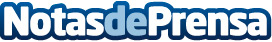 Yvyra estará en la feria Domotex HannoverEmpieza un nuevo año y con ello nuevos proyectos y oportunidadesDatos de contacto:Judit933183766Nota de prensa publicada en: https://www.notasdeprensa.es/yvyra-estara-en-la-feria-domotex-hannover_1 Categorias: Interiorismo Eventos Jardín/Terraza Construcción y Materiales http://www.notasdeprensa.es